Artistic Coloring …with Barbara RichardsonWhy Create Art? Art is a Natural Human Behavior / Art is Communication / Art is Healing / Art Tells a StoryArt is a Shared Experience / Art has the ability to add Beauty to our World / Art is Self-ExpressionArt is Creativity / Art is an Intellectual Puzzle / Art is Freedom / Art has no Wrong AnswersArt is a Fulfilling thing to do as a Conscious & Creative IndividualArt Challenges Us / Art allows us to Give & Share with OthersTools:Pencils –   Wax Based:     Prismacolor [+Open Stock]     Derwent  Oil Based:     Faber Castel – Polychromos     Caran d’ache  – 120 Pablo [+Open Stock]     Holbein      Raffine Marco Regular Pencil with Soft LeadDrawing Board*Blending Stick* [use nail file to restore]Kneaded EraserWhite Eraser	Sharpener [or Razor Blade & Sandpaper*]Wide Brush [dry, for cleaning surface]Fixative*Color Wheel**Helpful, not requiredBasics:Color     [light / dark / warm / cool / soft / strong]Schemes         Monochromatic / Analogous     Complementary / TriadicPaper – Cold Pressed & Hot PressedTechniques:Pattern – Hatch / Cross Hatch Back & Forth / Dots / Circles /Contouring / Gradient Shading – from light to darkBlending – from one color to anotherLayering – building on top of another colorBurnishing – [sheen]Background – Circles / Arty Lines / Oval Shapes / Leaves / Vines / Sky / Clouds Geometric Shapes & Organic Shapes		Inspiration:There are many places to look for inspiration for your color scheme. We have shown two ways in our workshop. The first is a photograph with color that speak to you; another could be a fabric with a color scheme that is meaningful and beautiful to you. Inspiration is everywhere… you only need to open your eyes and be aware of your surroundings and begin to look at those colors and combinations that spark delight.Health:Hand Exercises are extremely important so that you are able to draw and preform many other daily aspects of your daily life. Be certain to exercise your hands and fingers regularly before and throughout the drawing process. There are many forms of exercise that could be helpful… such as stretching your palms, flexing your fingers, rotating your hands at your wrist, shaking your hands, kneading your palms and the base of your thumb. Soaking your hands in warm water and massaging them often brings amazing comfort. Check out the Internet for many other ideas for pain relief and hand strengthening ideas.Concepts for Finished Art:Framing –When you have finished your art one way to showcase your creation is to frame your work. There are many ways to do this… both expensive and inexpensive solutions abound. I prefer simple frames… of black or white, understated metallic and wood tones. There are also many framing shops that can help you; however, a healthy selection of frames can be found at Pat Catan’s, JoAnn Fabrics, Michael’s, Hobby Lobby, Target and Walmart.Displaying – You may also display your coloring projects in different and unusual ways. I would suggest you check out Pinterest as well as other sites on the Internet for ideas. Creating book covers, tiles, coasters, book ends, gift tags, place cards, greeting cards and bookmarks are only the beginning.Thank You… for your interest and passion regarding color and art! If you should have any questions, concerns, ideas or anything you’d like to discuss regarding this art form, please do not hesitate to contact me.With my every best wish… Barbara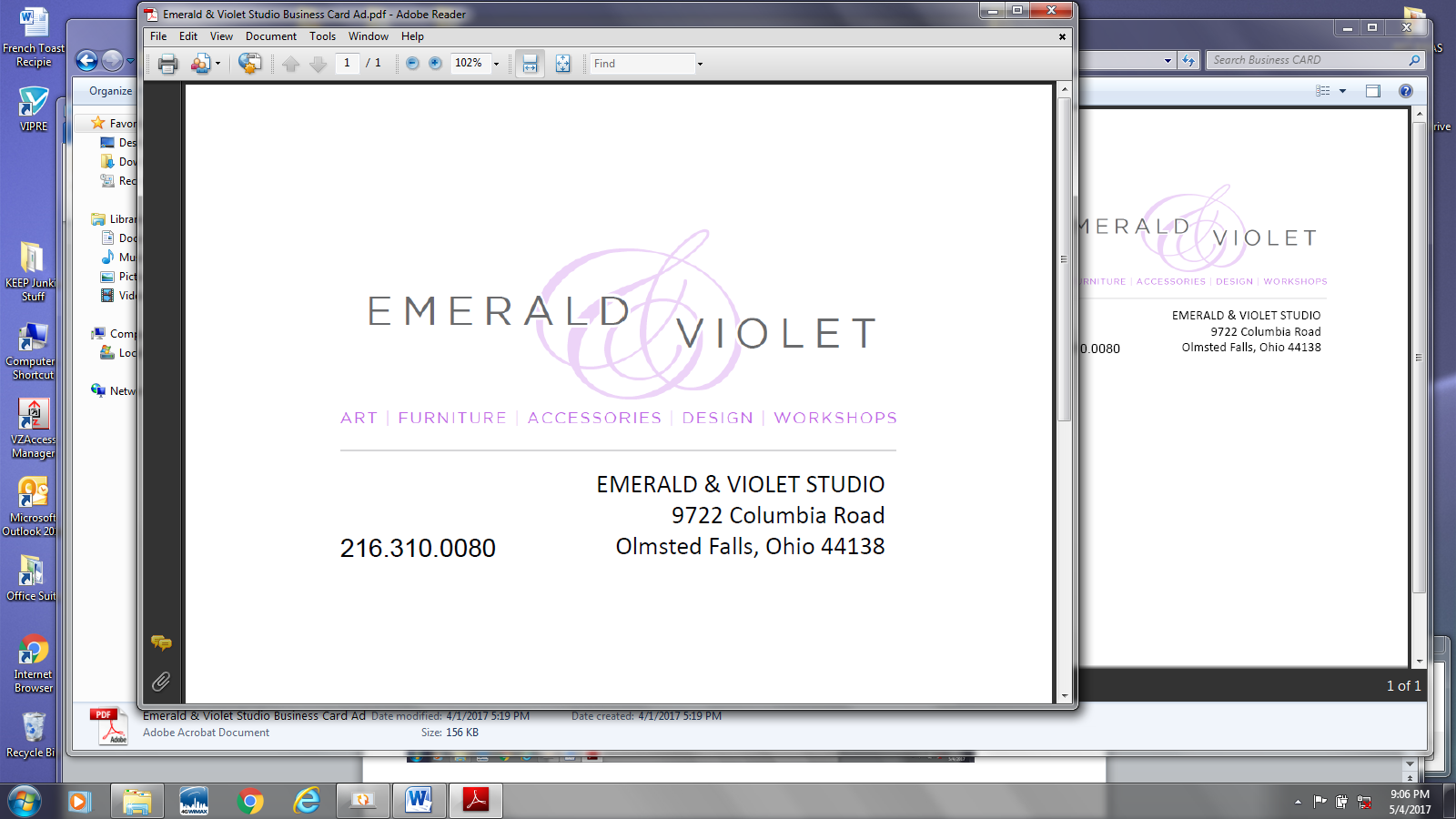 